                                              ND Cares Executive Team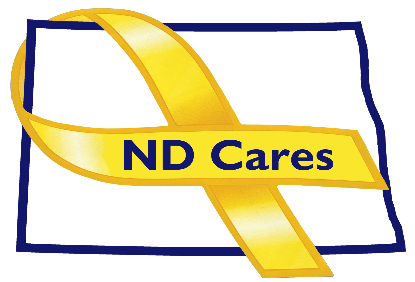                                     AGENDA                                  				10:30 a.m. – Noon                                  				March 9, 2021            Fraine Barracks – Bldg. 30 - Bismarck, ND
                                        Virtual Meeting Call – In: 701-328-0950 Conference ID: 313 302 197#Click here to join the meeting via Microsoft Teams on computer or mobile appOPENING Comments (Shelly)Approve Executive Committee Meeting minutes from January 12, 2022.PRESENTATION: Tragedy Assistance Program for Survivors (TAPS) Memorandum of Understanding for Survivor Outreach activities with the National Guard Bureau (Davina French)
OLD BUSINESSND Cares Business Update (ED)Current number of businesses: 19ND Cares Community Update (ED)Current number of communities: 51Strategic Plan UpdateGovernor’s ChallengeTRICARENEW BUSINESSExecutive Committee Member UpdatesCo-ChairpersonND DVARegional VAND Dept. of HealthND Dept. of Human Services, Behavioral Health DivisionND National GuardArmy Reserve Ambassador for North DakotaChairpersonUPCOMING EVENTSCounseling on Access to Lethal Means Virtual Training: March 10 First Link Adult Mental Health Fist Aid: Devils Lake/ Bottineau: March 16/17ACOVA Meeting: May 19, 20, Veterans Club, SteeleBrain Injury Network Mind Matters Virtual Conference: March 24-25TAPS Peer Mentor Virtual Training: Mar 28 and Apr 25National Disabled Veterans Summer Sports Clinic: Registration opens April 1VA Powerful Tools for Caregivers online series: April 7 – May 12First Link Suicide Risk Assessment Webinar: April 21 First Link Suicide Prevention Awareness Film Festival: April 28, Fargo Theater
NEXT MEETING DATESND Cares Coalition Meeting, May 5, 2021ND Cares Executive Committee Meeting (proposed) April 7, 2021. 